Приложение №1Кроссворд  «Отгадай сказочный  персонаж»Приложение №2a)  Бура - тино       Еме - ля        Чебу - рашка        Коло - бок      Дюймо - вочка  б) сидел  на  ветке.                                    дикобраз    томился  в  клетке.                                соловей    хвостик свой ловила.                            мальчик    физику  учила.	                                рак    жарить  стал  блины.                             стол    сшил  себе  штаны.                               Маша    летал  под  облаками.                           кошка    гонялся  за  мышами.                           повар    усами  шевелил.                                    чиж    накрыт  к  обеду  был.                          портной    булькал  на  костре.                              ёж    прыгал  во  дворе.                                 чайникПриложение №3 (скороговорки)                                                                                                           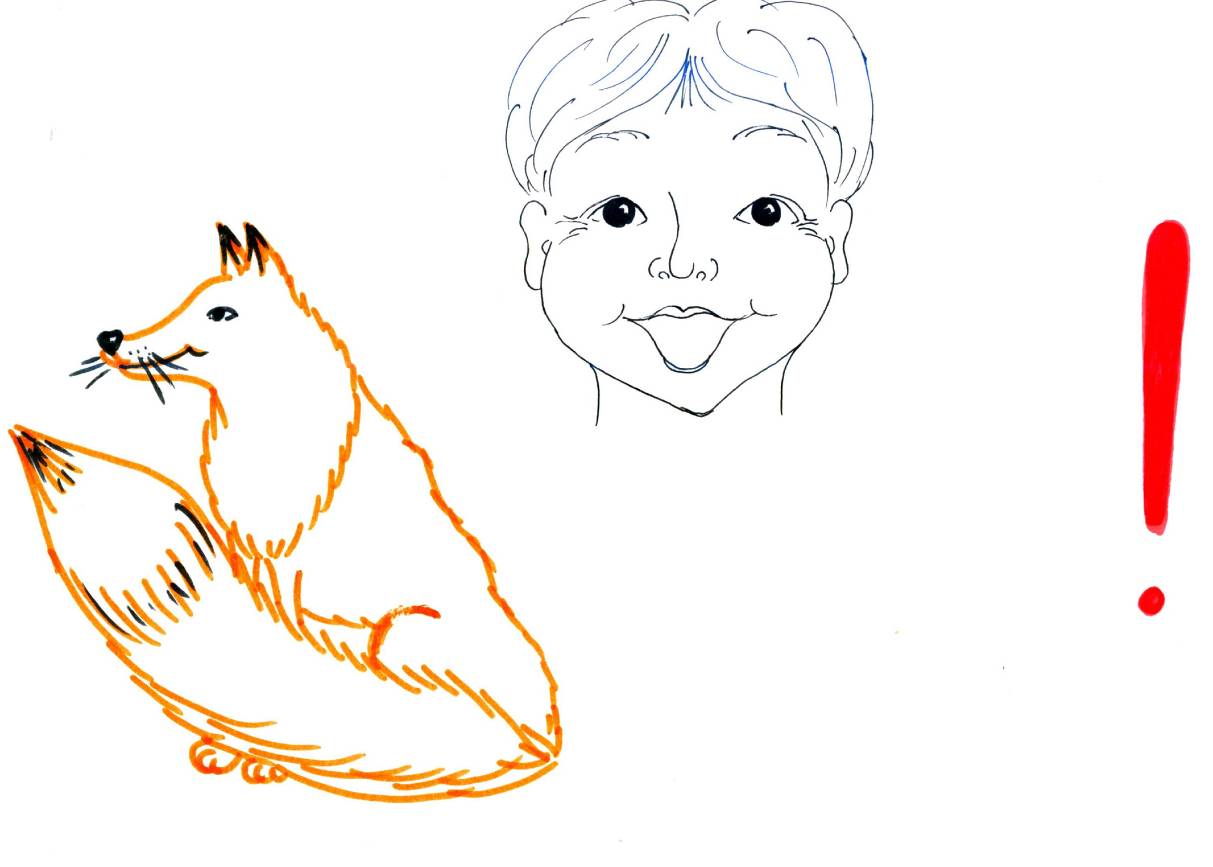 Щуку  я  тащу,  тащу,  щуку  я  не  упущу!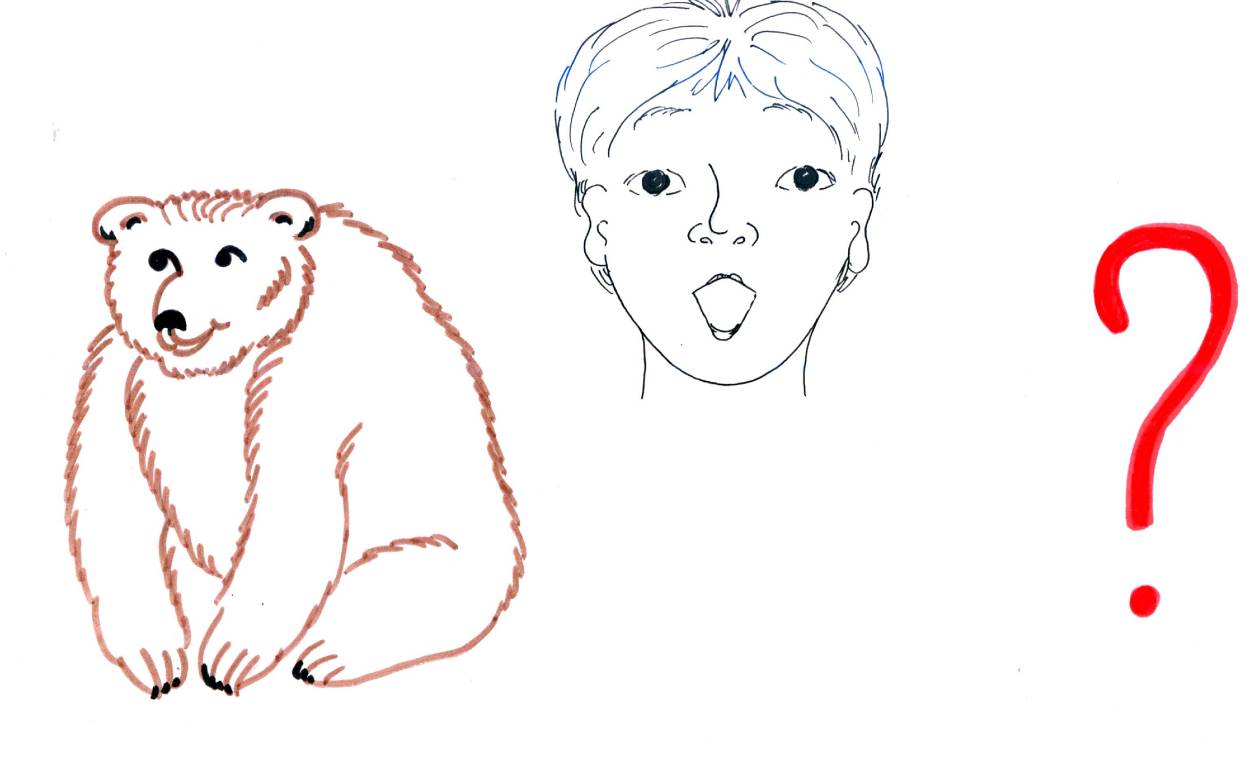 Наш  Полкан  попал  в  капкан?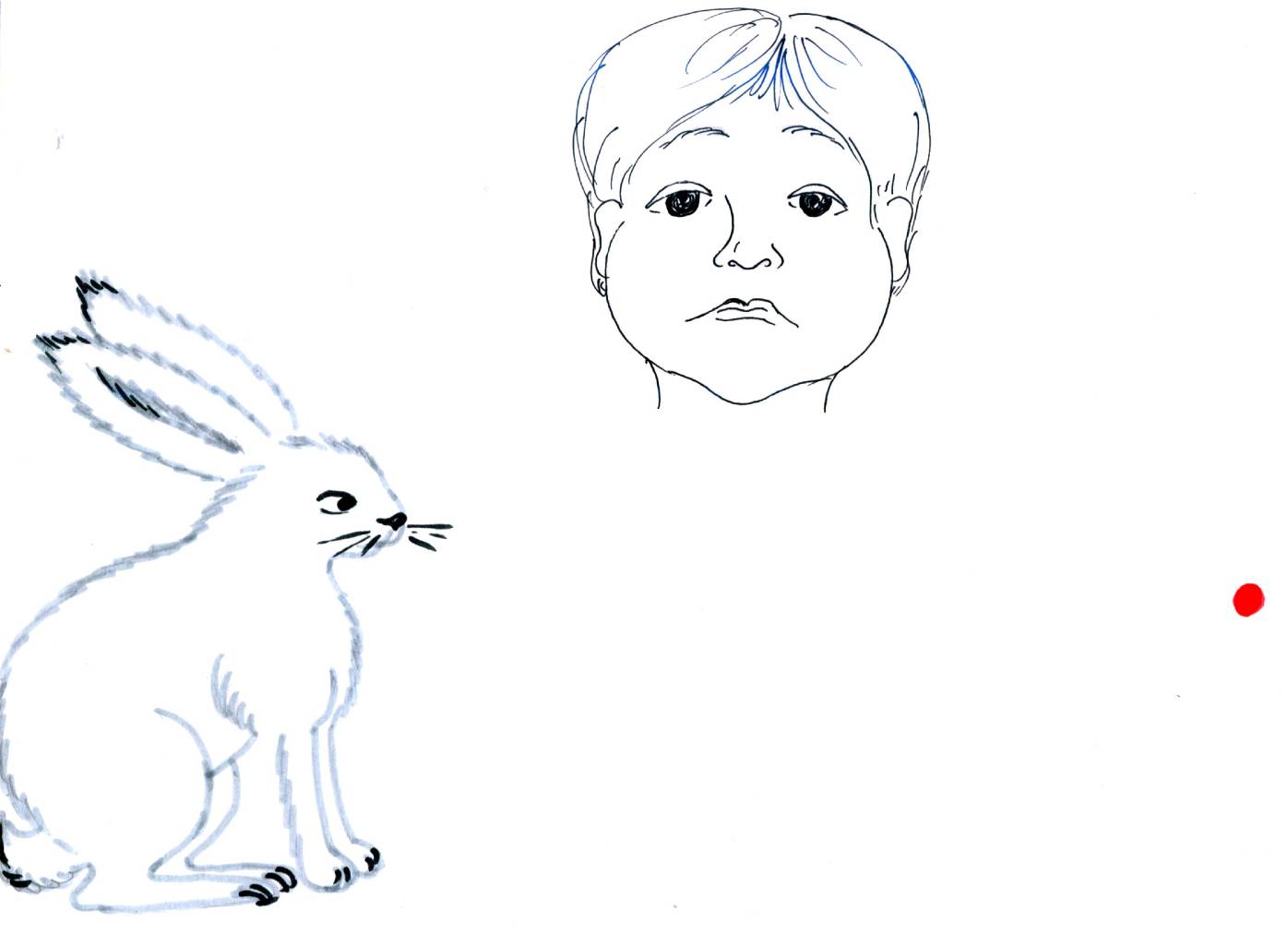 Ходит  уточка  по  дворику.Водит  деток  около  клеток.Приложение №4а)   Мальв.на Снег.рочк.Незна.ка  гн.м Мор.зко б)  слова  по  цифрам:                                                                                                                                                            л а з о Б и и 5    2   3    7    1     4     6 а  д  Г  р   е5     4     1       3       2и б й А о т л  6   3   2    1    4   7   5асоБлежнке  10  5   4   1    3    2    8    6    9    7л   а  А  и   с   2       5     1       3       4у т  е  п  ш  к  о4     3       2      1        5        7       6а   к   е   п   р 5            4           2           3          1в)  предложения  из  слов  по  цифрам:   Дети  очень  любят  разные  сказкие      Д    и     тн     о     е     ч     ьт     б     ю     я     л   з     а     н     р      е     ы  и    к     к     с      з      афото  с занятия: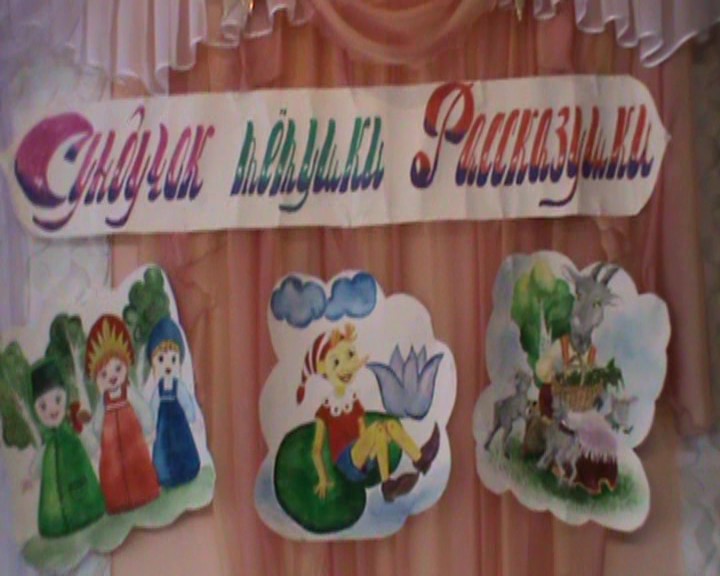 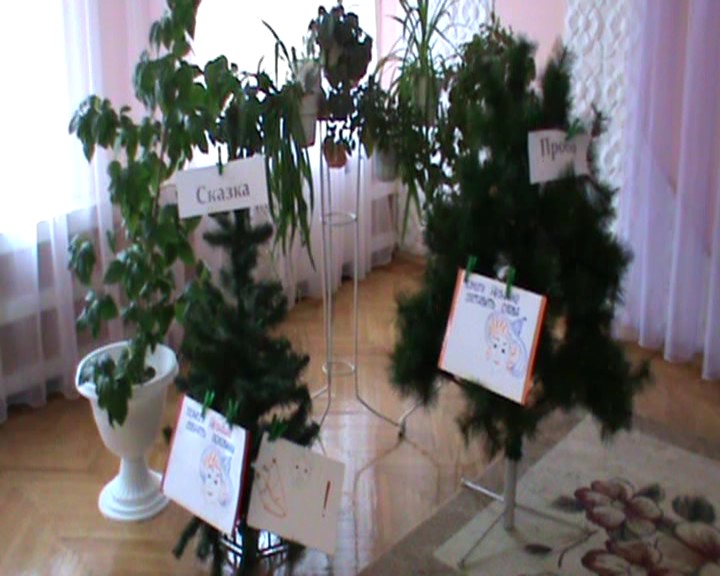 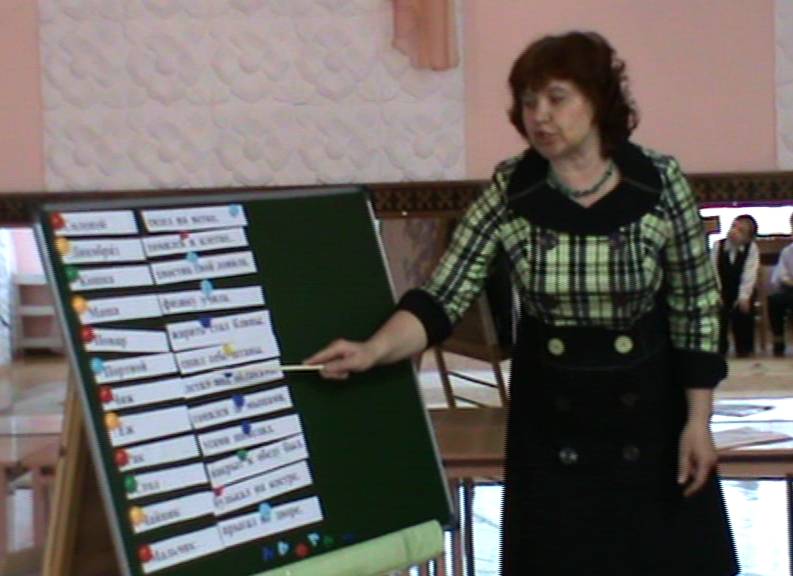 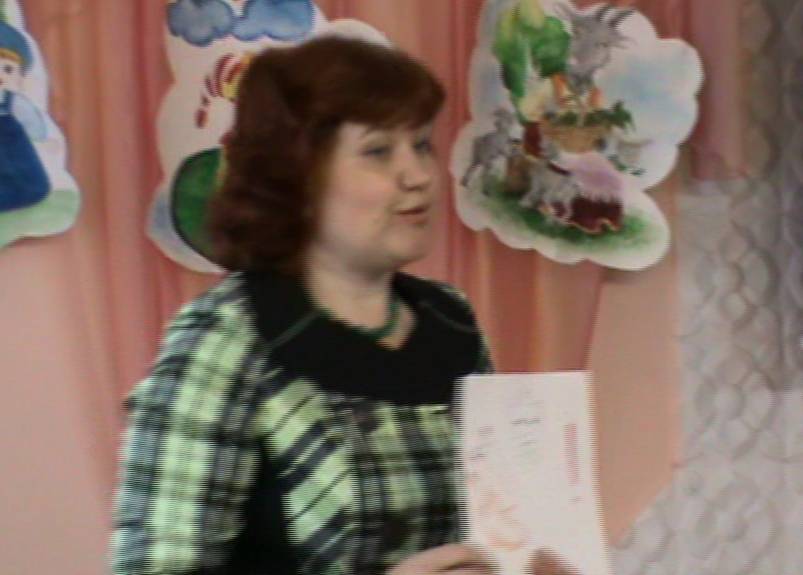 1.Бур2Мальвввиннаат3Чиппооолл л линон4.Карллсон